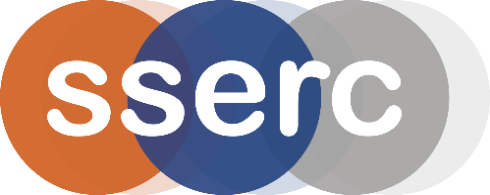 Activity assessedDehydrated snowDate of assessmentSeptember 2022Date of review (Step 5)SchoolDepartmentStep 1Step 2Step 3Step 4Step 4Step 4List Significant hazards here:Who might be harmed and how?What are you already doing?What further action is needed?ActionsActionsActionsList Significant hazards here:Who might be harmed and how?What are you already doing?What further action is needed?by whom?Due dateDoneSodium polyacrylate can cause mild irritation of the upper respiratory tract by inhalation.  The dust can cause reddening/drying of the affected area.Technician/teacher/pupils when handling powder.Avoid raising dust. Wear gloves and eye protection when handling the granules in other than small quantities.Polyacrylamide is similar and may also be harmful if swallowedTechnician/teacher/pupils when handling powder.Avoid raising dust. Wear gloves and eye protection when handling the granules in other than small quantities.Description of activity:The ‘magic snow’ powder is mixes with water which it absorbs quickly to make something resembling snow.Additional comments: